Indonesia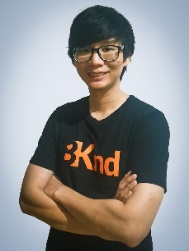 Starting out his career as a linguist, particularly as a translator and writer, Yoshua has been equipped with the skills to play with words: to communicate ideas and encourage responses from audiences. Since 2014, when a client trusted him with a linguistic work related to Bitcoin, he has grown in love with blockchain. This has developed him as a linguist with a unique niche: blockchain and cryptocurrency. Realizing that language is ever-growing and ever-evolving, he never stops learning and updating himself with the latest terms and linguistic knowledge.E D U C A T I O NAtmaJaya Catholic University2007Bachelor of Education, majoring in English as a Second Language;Several certificates of high GPA (3.5+), organizational experience, and language competencies (IELTS Prediction of 7.5+ and TOEFL Prediction of 550+)W O R K  E X P E R I E N C EIndonesian Linguist | WeLocalize Companies & Accounts2008 - 2022Working for WeLocalize various companies, including Adapt Worldwide; Participating as translator/reviewer/language lead for various WeLocalize projects;Leading and serving in Language Lead capacities for various WeLocalize accounts; Notable clients include N*tflix, Sp*tify, C*nva, G*ogle, Okt*, Dropb*xIndependent Linguist – Translator & Proofreader2008-2022Working for various clients such as:The Body Shop IndonesiaGamebasics BVPlariumZoo Digitaland many more; serving in various capacities from translator to head translator;Areas of work: tech/platform localization, marketing, creative/copywriting; etc.